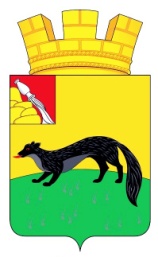 АДМИНИСТРАЦИЯ ГОРОДСКОГО ПОСЕЛЕНИЯ – ГОРОД БОГУЧАРБОГУЧАРСКОГО МУНИЦИПАЛЬНОГО РАЙОНАВОРОНЕЖСКОЙ ОБЛАСТИ ПОСТАНОВЛЕНИЕ от «17» февраля  2021 года  № 25 		                                             г. БогучарОб утверждении Программыпо оздоровлению муниципальных финансов  городского поселения-город Богучар на 2021- 2026 годы      В целях повышения эффективности использования средств местного бюджета  городского поселения – город Богучар Богучарского муниципального района Воронежской области и оптимизации расходных обязательств постановляет:      1. 	Утвердить Программу по оздоровлению муниципальных финансов городского поселения – город Богучар на 2021-2026 годы.      2.	Информацию о реализации Программы представлять в финансовый отдел администрации Богучарского муниципального района ежеквартально, не позднее 9 числа месяца следующего за отчетным кварталом,  по форме согласно приложению № 2 к настоящему постановлению.      3.	 Контроль за исполнением настоящего постановления возложить на заместителя главы администрации городского поселения – город Богучар        Аксенова С.А.Глава администрации городскогопоселения – город Богучар                                               И.М. Нежельский           Приложение                                                                     к постановлению администрации                                                    городского поселения-                                                                    город Богучар                                                                    от 17. 02. 2021 г. № 25Программа  по оздоровлению муниципальных финансов  городского поселения – город Богучар на период с 2021 по 2026 год1. Общие положения      1.1.	Программа по оздоровлению муниципальных финансов городского поселения – город Богучар на период с 2021 по 2026 год (далее – Программа) разработана в целях формирования бюджетной политики городского поселения, ориентированной на создание условий для эффективного управления муниципальными финансами муниципального образования и укрепление устойчивости бюджетной системы городского поселения.     1.2. Программа определяет основные направления деятельности органов местного самоуправления городского поселения – город Богучар в сфере роста доходов, оптимизации расходов местного бюджета, ограничения дефицита бюджета,  сокращение муниципального долга на период до 2026 года. 2. Цели и задачи Программы    2.1. Цель Программы - улучшение состояния бюджетной системы и финансового оздоровления бюджета городского поселения – город Богучар.    2.2. Достижение поставленной цели будет осуществляться посредством решения следующих задач Программы:    1) сохранение устойчивости бюджетной системы городского поселения – город Богучар;   2) принятие мер по снижению недоимки по обязательным платежам в бюджет;   3) повышения эффективности использования бюджетных средств,  4) сокращение муниципального долга.3. Направления Программы    3.1. Программа содержит План мероприятий, направленных на оздоровление муниципальных финансов органами местного самоуправления городского поселения – город Богучар (Приложение №1).   3.2. План мероприятий реализуется по следующим направлениям: 1) увеличение роста налоговых и неналоговых доходов бюджета  городского поселения – город Богучар; 2) оптимизация и приоритизация расходов бюджета городского поселения – город Богучар;3) сокращение долговой нагрузки на бюджет городского поселения – город Богучар.4. Ожидаемые результаты реализации Программы    4.1. Реализация Программы позволит: 1) оздоровить муниципальные финансы городского поселения – город Богучар;2) укрепить устойчивость бюджета городского поселения – город Богучар; 3) повысить качество управления муниципальными финансами, эффективность и результативность осуществления бюджетных расходов.   4.2. Выполнение мероприятий планируется  администрацией городского поселения – город Богучар в пределах бюджетных ассигнований бюджета городского поселения – город Богучар на соответствующий период.    4.3. Ответственные исполнители ежеквартально, не позднее 9 числа месяца, следующего за отчетным кварталом, представляют в финансовый отдел администрации Богучарского муниципального района Воронежской области информацию о реализации Плана мероприятий  и объеме полученного бюджетного эффекта по форме согласно приложению № 2 к Программе.Приложение №1 к Программе по оздоровлению муниципальных финансов  городского поселения – город Богучар на 2021 -2026 годы     ПРОГРАММАпо оздоровлению муниципальных финансов городского поселения – город Богучар на 2021-2026 годы Приложение №2 к Программе по оздоровлению муниципальных финансов  городского поселения – городБогучар на 2021 -2026 годыОтчет о реализациипрограммы по оздоровлению муниципальных финансовгородского поселения – город Богучар за  ________ годпо состоянию на  ____________(наименование отчитывающейся организации)Наименование мероприятияОрганы местного самоуправления,  ответственные за реализацию мероприятийПериод реализацииФинансовая оценка, тыс. рублейФинансовая оценка, тыс. рублейФинансовая оценка, тыс. рублейФинансовая оценка, тыс. рублейФинансовая оценка, тыс. рублейФинансовая оценка, тыс. рублейНаименование мероприятияОрганы местного самоуправления,  ответственные за реализацию мероприятийПериод реализации2021 год2022 год2023 год2024год2025 год2026 год1.Меры по увеличению поступлений налоговых и неналоговых доходов 688,0715,0730,0730,0730,0730,01.1.Проведение индивидуальной работы с налогоплательщиками в рамках работы комиссии по мобилизации дополнительных доходов в части сокращения недоимки и установления экономически обоснованной налоговой нагрузкиАдминистрация городского поселения – город Богучарежегодно1.2.Организация  работы по сокращению недоимки  по земельному налогу и арендной плате за земельные участки, находящиеся в государственной и муниципальной собственностиАдминистрация городского поселения – город Богучарежегодно440,0445,0450,0450,0450,0450,01.3.Проведение мониторинга и анализа причин образования недоимки по налогу на имущество физических лиц. Организация работы по сокращению недоимки.Администрация городского поселения – город Богучарежегодно230,0250,0260,0260,0260,0260,01.4.Проведение инвентаризации выделенных земельных участков, выданных разрешений на строительство с проверкой целевого использования земли и степени готовности строящихся объектовАдминистрация городского поселения – город Богучар1.5.Выявление лиц, уклоняющихся от государственной регистрации права собственности  на законченные строительством объекты, с целью постановки на налоговый учётАдминистрация городского поселения – город Богучарежегодно18,020,0 20,0 20,020,020,01.6.Организация содействия гражданам (при их обращении) в подготовке необходимых документов для оформления прав  на земельные участки под строительство и на объекты индивидуального жилищного строительстваАдминистрация городского поселения – город Богучарежегодно1.7.Проведение работы по установлению экономически обоснованных ставок земельного налога, налога на имущество физических лиц и аренды землиАдминистрация городского поселения – город Богучарежегодно2.Меры по оптимизации расходов*1200,0600,0600,0600,0600,0600,02.1.Муниципальная служба2.1.1.Соблюдение установленного норматива расходов на содержание органов местного самоуправления и норматива формирования расходов на оплату труда депутатов, выборных должностных лиц местного самоуправления. Использование требований о соблюдении нормативов в условиях предоставления дополнительной финансовой помощи. Мораторий на увеличение численности муниципальных служащих.Администрация городского поселения – город Богучар2021-2026г.г.дададададада2.2Совершенствование системы закупок для  муниципальных нужд 1200,0600,0600,0600,0600,0600,02.2.1.Экономия средств, полученная при осуществлении закупок товаров, работ, услуг в рамках Федерального закона №44-ФЗ «О контрактной системе в сфере закупок товаров, работ, услуг для обеспечения государственных и муниципальных нужд» за счет городского бюджетаАдминистрация городского поселения – город Богучар, МКУ «Управление городского хозяйства города Богучар», МБУ «Комбинат благоустройства города Богучар»2021-2026г.г.1100,0600,0600,0600,0600,0600,02.3.Планирование местного бюджета2021-2026г.г.2.3.1 Планирование бюджета в рамках муниципальных программ Администрация городского поселения – город Богучар2021-2026г.г.дададададада2.3.2Совершенствование методологии разработки и реализации муниципальных программ городского поселенияАдминистрация городского поселения – город Богучар2021-2026г.г.дададададада2.3.3Меры по сокращению муниципального долгаАдминистрация городского поселения – город Богучар2021-2026г.г.дададададада№  п/пНаименование мероприятияПланируемый экономический эффектСроки проведения мероприятий  (поквартально)Фактический экономический эффектПримечание.                                                                                                                                                                                                                          (Мероприятия указывать с обязательной детализацией  конкретных учреждений, структурных подразделений, а также  расшифровкой изменений натуральных показателей (количество учреждений, численность единиц и т.д.),  позволивших получить экономический эффект проводимых мероприятий)Примечание.                                                                                                                                                                                                                          (Мероприятия указывать с обязательной детализацией  конкретных учреждений, структурных подразделений, а также  расшифровкой изменений натуральных показателей (количество учреждений, численность единиц и т.д.),  позволивших получить экономический эффект проводимых мероприятий) Объемы и направления использования фактической экономии (заполнять по итогам 9 месяцев и года)123456671. Меры по увеличению поступлений налоговых и неналоговых доходов Меры по увеличению поступлений налоговых и неналоговых доходов Меры по увеличению поступлений налоговых и неналоговых доходов Меры по увеличению поступлений налоговых и неналоговых доходов Меры по увеличению поступлений налоговых и неналоговых доходов Меры по увеличению поступлений налоговых и неналоговых доходов Меры по увеличению поступлений налоговых и неналоговых доходов1.1.Проведение индивидуальной работы с налогоплательщиками в рамках работы комиссии по мобилизации дополнительных доходов в части сокращения недоимки и установления экономически обоснованной налоговой нагрузки1.2.Организация  работы по сокращению недоимки  по земельному налогу и арендной плате за земельные участки, находящиеся в государственной и муниципальной собственности1.3.Инвентаризация муниципального имущества и повышение эффективности его использования1.4.Проведение инвентаризации объектов недвижимого имущества физических лиц1.5.Проведение инвентаризации выделенных земельных участков, выданных разрешений на строительство с проверкой целевого использования земли и степени готовности строящихся объектов1.6Выявление лиц, уклоняющихся от государственной регистрации права собственности  на законченные строительством объекты, с целью постановки на налоговый учёт1.7Организация содействия гражданам (при их обращении) в подготовке необходимых документов для оформления прав  на земельные участки под строительство и на объекты индивидуального жилищного строительства1.8Проведение в рамках комиссии по мобилизации дополнительных доходов работы с субъектами малого и среднего предпринимательства по легализации заработной платы, адресная работа с работодателями, выплачивающими заработную плату ниже прожиточного минимума, установленного на территории Воронежской области для трудоспособного населения ( до 350 чел.)1.9Размещение в средствах массовой информации разъяснений о негативном влиянии скрытых форм оплаты труда на размеры пенсий, пособий по временной нетрудоспособности, оплату отпусков, получение имущественных вычетов1.10Проведение работы по установлению экономически обоснованных ставок земельного налога, налога на имущество физических лиц и аренды земли1.11Проведение мониторинга роста ЕНВД в связи с увеличением значения корректирующего коэффициента базовой доходности к2, учитывающего совокупность особенностей ведения  предпринимательской деятельности на территории Богучарского муниципального района на 2020 год 1.12Внесение изменений  в решение Совета народных депутатов от 19.11.2009 года №161 «О применении на территории Богучарского муниципального района системы налогообложения  в виде единого налога на вмененный  доход для отдельных видов деятельности» в части увеличения значения корректирующего коэффициента базовой доходности к2, учитывающего совокупность особенностей ведения  предпринимательской деятельности на территории Богучарского муниципального района на 2019-2020гг. Проведение анализа поступления ЕНВД к уровню предыдущего года. ИТОГО ДОХОДОВ0,00,02. Меры по оптимизации расходов Меры по оптимизации расходов Меры по оптимизации расходов Меры по оптимизации расходов Меры по оптимизации расходов Меры по оптимизации расходов Меры по оптимизации расходов2.1. Муниципальная служба002.1.1.Соблюдение установленного норматива расходов на содержание органов местного самоуправления и норматива формирования расходов на оплату труда депутатов, выборных должностных лиц местного самоуправления. Использование требований о соблюдении нормативов в условиях предоставления дополнительной финансовой помощи. Мораторий на увеличение численности муниципальных служащих.2.2. Оптимизация бюджетной сети002.2.1.Создание межпоселенческой бухгалтерии для реализации переданных полномочий по исполнению бюджетов сельских поселений.2.2.2.Реструктуризация бюджетной сети 2.2.3Оптимизация численности работников бюджетной  сферы, муниципальных казенных учреждений2.2.4Оптимизация расходов на потребление ТЭР 2.3. Совершенствование системы закупок для муниципальных нужд002.3.1.Экономия средств, полученная при осуществлении закупок товаров, работ, услуг в рамках Федерального закона №44-ФЗ «О контрактной системе в сфере закупок товаров, работ, услуг для обеспечения государственных и муниципальных нужд» за счет районного бюджета2.4. Планирование местного бюджета 002.4.1.Меры по совершенствованию межбюджетных отношений на районном уровне, применение  требования статьи 136 Бюджетного кодекса Российской Федерации в отношении муниципальных образований2.4.2. Планирование бюджета в рамках муниципальных программ 2.4.3.Совершенствование методологии разработки и реализации муниципальных программ Богучарского района2.4.4.Меры по сокращению муниципального долгаИТОГО РАСХОДОВ 00Руководитель отчитывающейся организации Исполнитель ФИО  тел.